【宇佐市】　○活動場所 日出生ダム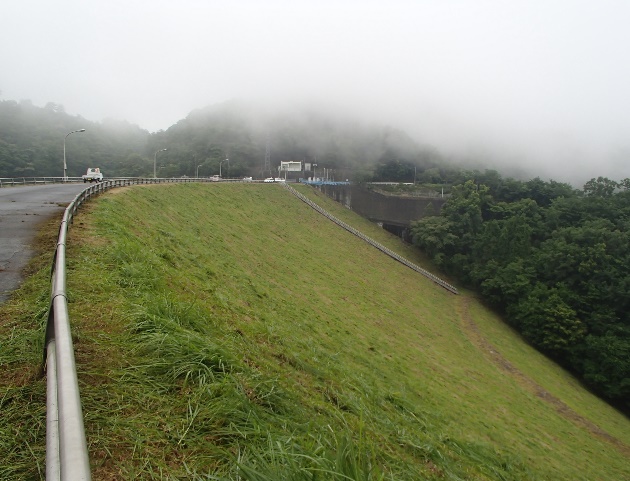 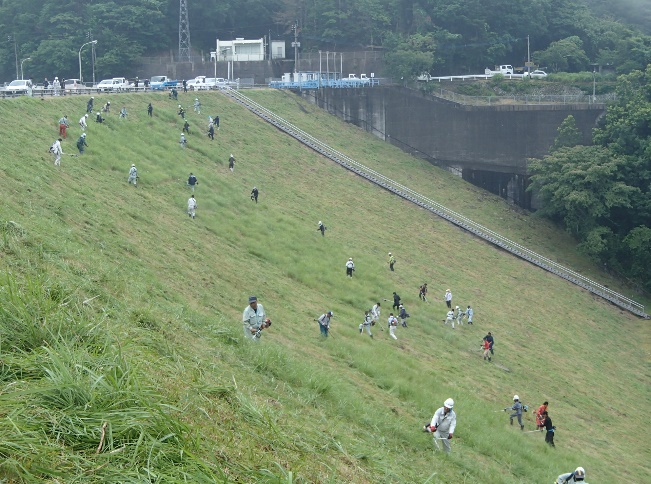 【活動風景】　　　　　　　　　　　　　　　　【活動後】【中津市】　○活動場所 役人池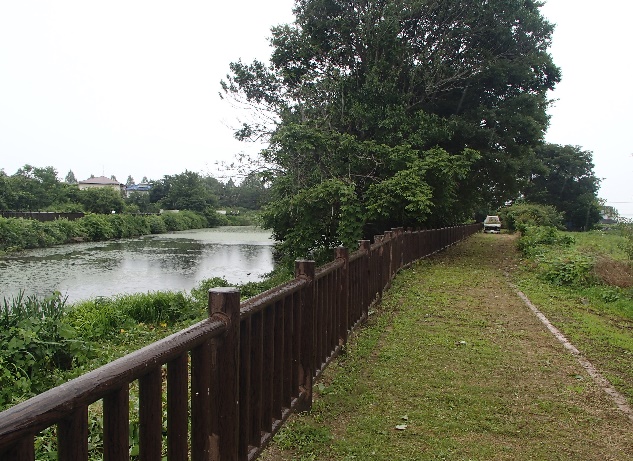 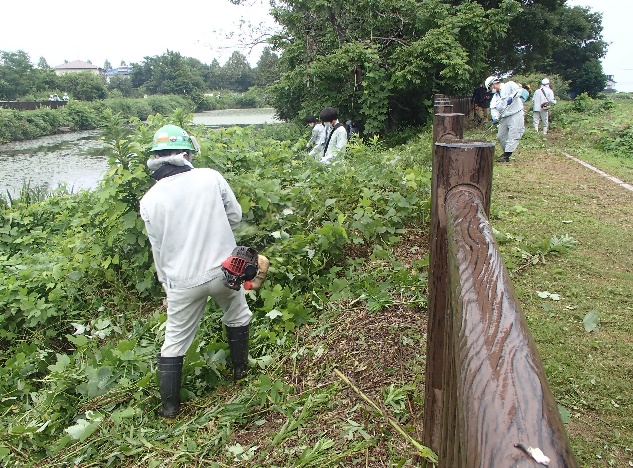 　　　　　　　【活動風景】　　　　　　　　　　　　　　　　【活動後】【豊後高田市】　○活動場所 西国東干拓２工区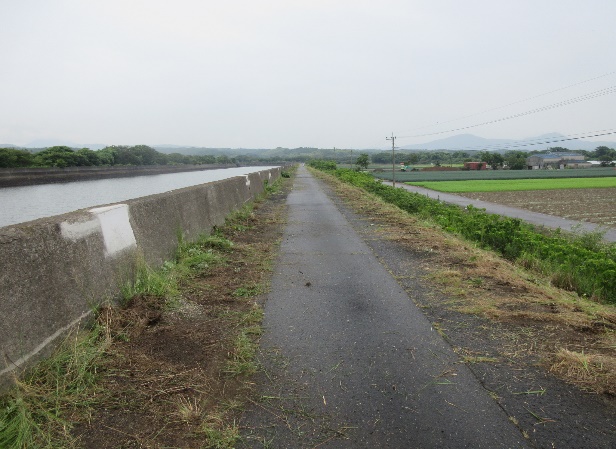 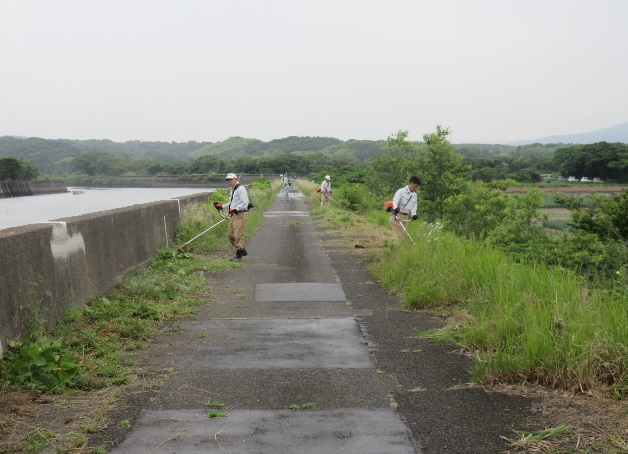 　【活動風景】　　　　　　　　　　　　　　　　【活動後】